Recording Vocals in Garageband (iOS)MaterialsGarageband on your iPhone or iPadHeadphonesThese steps will guide you to record a vocal audio track using Garageband on iOS platform.Step 1Launch the app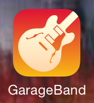 Step 2 Select your project.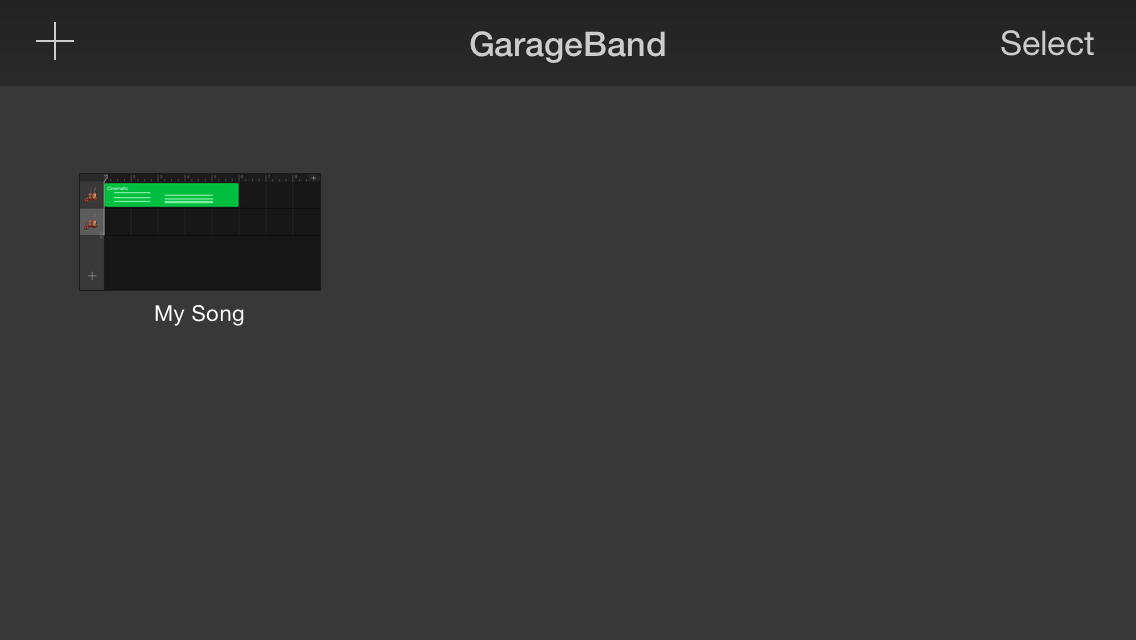 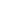 Step 3Create and Audio track by scrolling left or right until you see the microphone icon and tapping it. 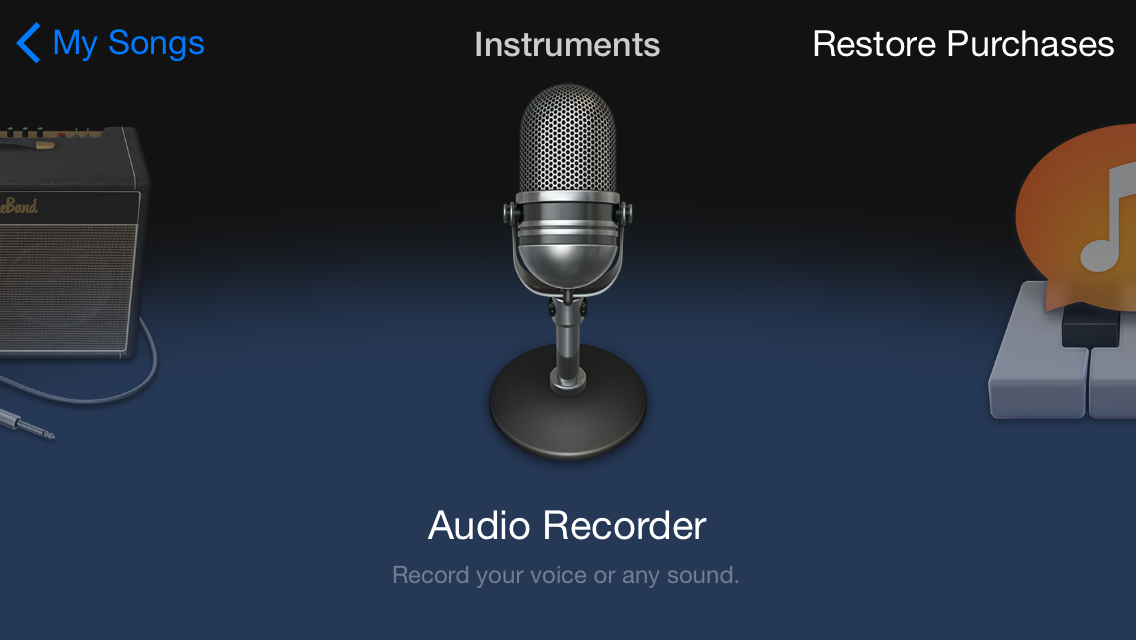 Step 4 Click the record icon to begin your recording.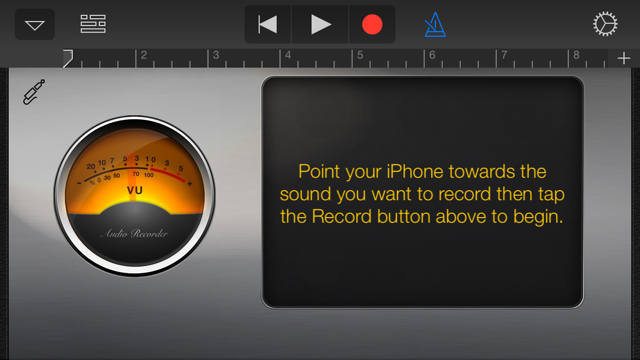 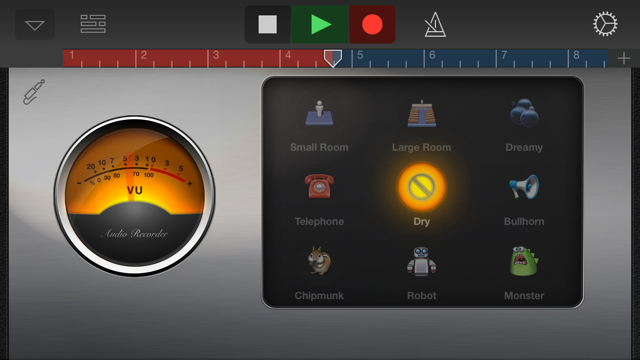 Step 5 If you want you can add some effects quickly by tapping the icons in the box on the screen. Dry means no effect at all. Step 6 Tap the arrange icon to see your recording with the loops.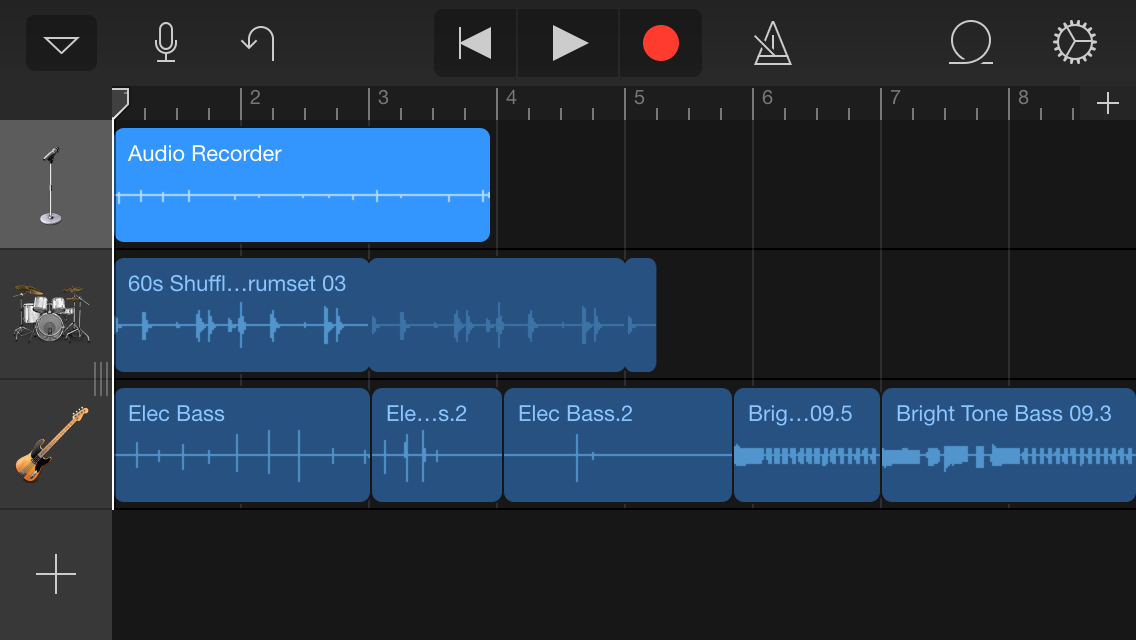 Step 7Save and name the project just as you did in previous lessons.